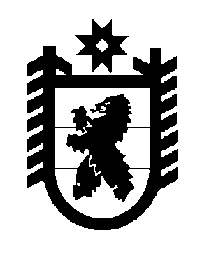 Российская Федерация Республика Карелия    ПРАВИТЕЛЬСТВО РЕСПУБЛИКИ КАРЕЛИЯПОСТАНОВЛЕНИЕот 15 сентября 2017 года № 319-Пг. Петрозаводск     Об утверждении Порядка предоставления бюджетам муниципальных районов из бюджета Республики Карелия субсидий на реализацию мероприятий по грантовой поддержке местных инициатив граждан, проживающих в сельской местностиПравительство Республики Карелия п о с т а н о в л я е т:1. Утвердить прилагаемый Порядок предоставления бюджетам муниципальных районов из бюджета Республики Карелия субсидий на реализацию мероприятий по грантовой поддержке местных инициатив граждан, проживающих в сельской местности.2. Настоящее постановление вступает в силу с 1 января 2018 года. Временно исполняющий обязанностиГлавы Республики Карелия                                                      А.О. ПарфенчиковУтвержден постановлением ПравительстваРеспублики Карелияот  15 сентября 2017 года № 319-ППорядок предоставления бюджетам муниципальных районов из бюджета 
Республики Карелия субсидий на реализацию мероприятий 
по грантовой поддержке местных инициатив граждан, 
проживающих в сельской местностиНастоящий Порядок устанавливает правила предоставления бюджетам муниципальных районов из бюджета Республики Карелия субсидий на реализацию мероприятий по грантовой поддержке местных инициатив граждан, проживающих в сельской местности (далее – субсидия) в рамках реализации постановления Правительства Российской Федерации от 15 июля 2013 года № 598 «О федеральной целевой программе «Устойчивое развитие сельских территорий на 2014 – 2017 годы и на период до 2020 года» и постановления Правительства Республики Карелия от 20 января 2015 года № 7-П «Об утверждении государственной программы Республики Карелия «Развитие агропромышленного комплекса и охотничьего хозяйства Республики Карелия».Под сельской местностью в настоящем Порядке понимаются сельские поселения в Республике Карелия, а также сельские населенные пункты и рабочие поселки, входящие в состав городских поселений, на территории которых преобладает деятельность, связанная с производством и переработкой сельскохозяйственной продукции, перечень которых утвержден постановлением Правительства Республики Карелия от 17 декабря 2013 года № 364-П 
«О реализации в Республике Карелия федеральной целевой программы «Устойчивое развитие сельских территорий на 2014 – 2017 годы и на период 
до 2020 года» (далее – сельские поселения).Субсидия предоставляется на реализацию общественно значимого проекта с участием граждан, проживающих в сельском поселении (далее – проект).Субсидия предоставляется в целях софинансирования муниципальных программ (подпрограмм), предусматривающих грантовую поддержку местных инициатив граждан, проживающих в сельской местности (далее – муниципальные программы), по следующим направлениям:создание и обустройство зон отдыха, спортивных и детских игровых площадок;сохранение и восстановление природных ландшафтов и историко-культурных памятников;поддержка национальных культурных традиций, народных промыслов и ремесел.5. Размер субсидии не может превышать 2 млн. рублей и 60 процентов общей стоимости проекта. Финансовое обеспечение оставшейся части стоимости проекта осуществляется за счет средств местного бюджета, а также обязательного вклада граждан и (или) юридических лиц (индивидуальных предпринимателей) в реализацию проекта в различных формах (денежные средства, трудовое участие, предоставление помещений, технических средств и другие формы).6. Проект, получивший грантовую поддержку, должен быть реализован 
до 31 декабря года, в котором она получена.7. За счет средств субсидии не может быть осуществлено финансирование следующих видов затрат: приобретение канцелярских товаров, оплата труда, оплата страховых взносов, налогов, сборов, погашение кредитов, полученных 
в кредитных организациях, обслуживание обязательств по кредитным соглашениям и договорам.8. Для предоставления субсидии органы местного самоуправления муниципальных районов ежегодно в сроки, установленные Министерством сельского, рыбного и охотничьего хозяйства Республики Карелия (далее – Министерство), представляют в Министерство следующие документы:заявку на получение субсидии (далее – заявка) по форме согласно приложению 1 к настоящему Порядку;копию муниципальной программы;паспорт проекта по форме согласно приложению 2 к настоящему Порядку;документы, подтверждающие принятие решения о реализации проекта (протокол собрания граждан, проживающих в сельских поселениях, соответствующий правовой акт органа местного самоуправления муниципального района);копию проектной документации, локального сметного расчета (сметы), сметы расходов, сводного сметного расчета (в зависимости от вида планируемых работ по реализации проекта);копию положительного заключения государственной экспертизы проектной документации (на объекты капитального строительства, проектная документация на которые подлежит экспертизе в соответствии с Градостроительным кодексом Российской Федерации);копию положительного заключения о проверке достоверности определения сметной стоимости объектов капитального строительства в соответствии с постановлением Правительства Российской Федерации от 18 мая 2009 года 
№ 427 «О порядке проведения проверки достоверности определения сметной стоимости строительства, реконструкции, капитального ремонта объектов капитального строительства, финансирование которых осуществляется с привлечением средств бюджетов бюджетной системы Российской Федерации, средств юридических лиц, созданных Российской Федерацией, субъектами Российской Федерации, муниципальными образованиями, юридических лиц, доля Российской Федерации, субъектов Российской Федерации, муниципальных образований в уставных (складочных) капиталах которых составляет 
более 50 процентов»;документы, подтверждающие обязательства по финансовому обеспечению реализации проекта за счет средств местного бюджета и внебюджетных источников;презентацию проекта (слайды, видео) (при наличии).Органы местного самоуправления муниципальных районов вправе представить дополнительные документы. 9. Заявка и прилагаемые к ней документы регистрируются Министерством в день их поступления в журнале, листы которого должны быть пронумерованы, прошиты и скреплены печатью. Министерством в течение 10 рабочих дней со дня поступления заявки и прилагаемых к ней документов осуществляется их проверка на соответствие требованиям и условиям, установленным пунктами 4 
и 8 настоящего Порядка.В случае несоответствия заявки и прилагаемых к ней документов направлениям предоставления субсидии, предусмотренным пунктом 4 настоящего Порядка, и (или) непредставления документов, предусмотренных пунктом 8 настоящего Порядка, Министерство принимает решение об отклонении заявки. Министерство в письменном виде информирует органы местного самоуправления муниципальных районов о причинах отклонения заявки в течение 10 рабочих дней с даты подачи заявки и прилагаемых к ней документов.10. На территории одного сельского поселения возможна реализация одного проекта в год.11. Министерство формирует перечень проектов в порядке очередности, исходя из даты подачи документов, и направляет его на рассмотрение в Министерство сельского хозяйства Российской Федерации в установленном порядке для принятия решения о софинансировании расходных обязательств Республики Карелия.12. Субсидии предоставляются бюджетам муниципальных районов в пределах лимитов бюджетных обязательств, утвержденных Министерству на реализацию мероприятий по грантовой поддержке местных инициатив граждан, проживающих в сельской местности.13. Субсидия предоставляется бюджету муниципального района в соответствии с соглашением, предусматривающим следующие положения:сведения об объеме субсидии и ее целевом назначении;сведения об объеме бюджетных ассигнований, предусмотренных в местном бюджете на финансовое обеспечение расходных обязательств муниципальных образований на реализацию мероприятий по предоставлению грантовой поддержки в очередном году, а также об объеме средств, привлекаемых из внебюджетных источников;перечень проектов, на реализацию которых предоставляется грантовая поддержка;обязательство о заключении соглашений с органами местного самоуправления сельских поселений и (или) органами территориального общественного самоуправления сельских поселений о предоставлении субсидии на реализацию проектов;значения показателей результативности предоставления субсидии;обязательство органов местного самоуправления муниципального района по предоставлению:отчета о расходах бюджета  соответствующего муниципального образования в сроки и по форме, установленные в соглашении;отчета о достижении показателей результативности предоставления субсидии в сроки и по форме, установленные в соглашении;информации, подтверждающей объем выполненных работ и произведенных затрат в соответствии с утвержденным проектом;иные условия, определяемые по соглашению сторон.14. Соглашение должно быть заключено в течение 15 рабочих дней после принятия  нормативного правового акта Правительства Республики Карелия о распределении субсидий между бюджетами муниципальных районов.15. Перечисление субсидий из бюджета Республики Карелия осуществляется в установленном порядке на счета, открытые территориальным органам Федерального казначейства в учреждениях Центрального банка Российской Федерации для учета операций со средствами местных бюджетов.16. В случае уменьшения потребности в субсидии по результатам проведенных торгов, уточнения объема работ, внесения изменений в проектную документацию, в случае прекращения потребности в субсидии Министерство на основании письменных обращений органов местного самоуправления муниципальных районов перераспределяет неиспользованный объем субсидий между бюджетами других муниципальных районов, имеющих право на получение субсидий в соответствии с настоящим Порядком.17. В случае нецелевого использования субсидий и (или) нарушения органами местного самоуправления муниципальных районов условий их предоставления к ним применяются бюджетные меры принуждения, предусмотренные бюджетным законодательством Российской Федерации.18. Не использованный по состоянию на 1 января текущего финансового года остаток субсидии подлежит возврату в бюджет Республики Карелия.В случае если неиспользованный остаток субсидии не перечислен в доход бюджета Республики Карелия, указанные средства подлежат взысканию в доход бюджета Республики Карелия в порядке, установленном бюджетным законодательством Российской Федерации. 19. Контроль за соблюдением органами местного самоуправления муниципальных районов условий предоставления субсидий осуществляется Министерством и органом исполнительной власти, осуществляющим функции государственного финансового контроля.__________Приложение 1к Порядку предоставления бюджетам муниципальных районов из бюджета Республики Карелия субсидий на реализацию мероприятий по грантовой поддержке местных инициатив граждан, проживающих в сельской местностиЗАЯВКАна получение субсидии на реализацию мероприятий по грантовой поддержке местных инициатив граждан, проживающих в сельской местности_____________________________________________________________                           (наименование муниципального района)Общественно значимые проекты с участием граждан, проживающих в сельской местности:1.________________________________________________________________(наименование проекта, наименование сельского поселения)2.________________________________________________________________(наименование проекта, наименование сельского поселения)3.________________________________________________________________(наименование проекта, наименование сельского поселения)Глава администрациимуниципального района ______________             _________________                                                     (подпись)                    (расшифровка подписи)М. П.«___» _____________ 20___ г.Приложение 2к Порядку предоставления бюджетам муниципальных районов из бюджета Республики Карелия субсидий на реализацию мероприятий по грантовой поддержке местных инициатив граждан, проживающих в сельской местностиПаспорт проекта( ____ год)                _______________________________________________(наименование муниципального района)    I. Общая характеристика проекта    Трудовое участие:    Целевая группа:    Инициаторы проектаII. Описание проекта (не более 3 страниц)1. Описание проблемы и обоснование ее актуальности для сообщества:характеристика существующей ситуации, на улучшение которой направлен проект;обоснование необходимости выполнения данного проекта (актуальность), его общественная значимость;круг людей, которых касается решаемая проблема;ожидаемые  результаты, которые планируется достичь в ходе реализации проекта;дальнейшее  развитие  проекта: распространение опыта, мероприятия по поддержанию и/или развитию результатов.    2. Календарный план реализации мероприятий проекта    III. Смета расходов по проектуГлава администрациимуниципального района    ______________________      ________________                                                      (подпись)                                    (расшифровка подписи)           М. П.Исполнитель________________________              __________              ________________(должность, контактный телефон)                    (подпись)                 (расшифровка подписи)Направление реализации проекта Наименование проекта, адрес или описание местонахожденияПроект соответствует нормам безопасности и законодательству Российской Федерации (да/нет)Площадь, на которой реализуется проект, кв. мЦель и задачи проектаИнициатор проектаЗаявитель проектаПродолжительность реализации проекта, месяцевДата начала реализации проектаДата окончания реализации проектаОбщие расходы по проекту, тыс. рублей, 
в том числе за счет средствместного бюджетавнебюджетных источниковиз них:вклад граждан, тыс. рублей (денежными средствами, трудовым участием, предоставлением помещений, техническими средствами, иное)и (или) вклад юридических лиц (индивидуальных предпринимателей), тыс. рублей№Описание работТрудовые затраты, человеко-часовСтоимость одного человеко-часа, руб.Стоимость трудовых затрат, руб.ВсегоЧисленность сельского населения, подтвердившего участие в реализации проекта, человекГруппы населения, которые будут пользоваться результатами проектаКоличество человек, которые получат пользу непосредственно и косвенно, человек№Инициатор проекта (фамилия, имя, отчество (при наличии), место работы, должность)Краткое описание вклада и роль в реализации проектаНаименование мероприятия (указывается только то, что имеет непосредственное отношение к проекту)Срок реализацииОтветственный исполнительПодготовительные работы 
(проектные, изыскательские)Ремонтно-строительные работыПриобретение оборудования (описать подробно)Прочая деятельность (указать вид деятельности)Статья сметы(подробно)Запрашиваемые средства (грант), тыс. рублей  Вклад инициатора проекта (местный бюджет, внебюджетные источники), 
тыс. рублейОбщие расходы 
по проекту, 
тыс. рублей